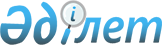 О внесении изменений в приказ Министра труда и социальной защиты населения Республики Казахстан от 29 марта 2019 года № 154 "Об утверждении Правил формирования национальной системы прогнозирования трудовых ресурсов и использования ее результатов"
					
			Утративший силу
			
			
		
					Приказ Министра труда и социальной защиты населения Республики Казахстан от 2 июня 2022 года № 190. Зарегистрирован в Министерстве юстиции Республики Казахстан 4 июня 2022 года № 28373. Утратил силу приказом Министра труда и социальной защиты населения Республики Казахстан от 20 мая 2023 года № 161
      Сноска. Утратил силу приказом Министра труда и социальной защиты населения РК от 20.05.2023 № 161 (вводится в действие с 01.07.2023).
      ПРИКАЗЫВАЮ:
      1. Внести в приказ Министра труда и социальной защиты населения Республики Казахстан от 29 марта 2019 года № 154 "Об утверждении Правил формирования национальной системы прогнозирования трудовых ресурсов и использования ее результатов" (зарегистрирован в Реестре государственной регистрации нормативных правовых актов за № 18445) следующие изменения:
      в Правилах формирования национальной системы прогнозирования трудовых ресурсов и использования ее результатов:
      подпункт 1) пункта 2 изложить в следующей редакции:
      "1) государственный информационный портал "Электронная биржа труда" – информационная система, содержащая единую информационную базу рынка труда;";
      пункт 4 исключить;
      пункт 9 изложить в следующей редакции:
      "9. Национальная система прогнозирования трудовых ресурсов на среднесрочный период формируется на ежегодной основе в разрезе направлений подготовки кадров по группам образовательных программ и охватывает период пяти последующих лет, включая год, в котором он формируется.";
      пункты 11 и 12 изложить в следующей редакции:
      "11. Прогноз трудовых ресурсов подлежит размещению в системе:
      на краткосрочный период – не позднее 20 числа каждого месяца, следующего за отчетным кварталом;
      на среднесрочный период – не позднее 15 мая года, следующего за отчетным периодом;
      на долгосрочный период – каждые три года не позднее 15 мая года, следующего за отчетным периодом.
      12. Национальная система прогнозирования трудовых ресурсов на краткосрочный период формируется на основании информации работодателей, предоставляемой в соответствии с подпунктами 1) и 2) пункта 2 статьи 28 Закона Республики Казахстан "О занятости населения", посредством интеграции с государственным информационным порталом "Электронная биржа труда", с последующим анализом и обработкой с помощью следующего уравнения: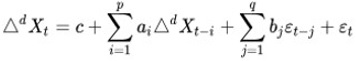 
      где, Xt – прогнозная занятость в периоде t;
      c, aὶ, bὶ – параметры модели;
      p, d, q – порядки авторегрессионной части, взятия разностей, части скользящего среднего значения;
      △d – оператор разности временного ряда порядка d (последовательное взятие d раз разностей первого порядка - сначала от временного ряда, затем от полученных разностей первого порядка, затем от второго порядка и т.д.);
      Ɛt – белый шум.";
      пункты 19 и 20 изложить в следующей редакции:
      "19. Результаты национальной системы прогнозирования трудовых ресурсов на среднесрочный и долгосрочный периоды используются государственными органами при:
      1) формировании государственного образовательного заказа на подготовку кадров с техническим, профессиональным и послесредним, а также с высшим и послевузовским образованием;
      2) разработке планов развития центральных государственных органов, содержащихся за счет средств республиканского бюджета;
      3) разработке планов развития областей, городов республиканского значения, столицы;
      4) разработке и реализации бюджетной политики, молодежной, миграционной, а также политики занятости населения.
      20. Результаты формирования национальной системы прогнозирования трудовых ресурсов размещаются на государственном информационном портале "Электронная биржа труда" на казахском и русском языках.";
      в приложении 1:
      в Перечне показателей, необходимых для расчета демографического прогноза:
      строку, порядковый номер 4, изложить в следующей редакции:
      "
      ";
      приложение 2 изложить в новой редакции согласно приложению к настоящему приказу.
      2. Департаменту развития национальной системы квалификаций и прогнозирования Министерства труда и социальной защиты населения Республики Казахстан в установленном законодательством Республики Казахстан порядке обеспечить:
      1) государственную регистрацию настоящего приказа в Министерстве юстиции Республики Казахстан;
      2) размещение настоящего приказа на интернет-ресурсе Министерства труда и социальной защиты населения Республики Казахстан после его официального опубликования;
      3) в течение десяти рабочих дней после государственной регистрации настоящего приказа в Министерстве юстиции Республики Казахстан представление в Департамент юридической службы Министерства труда и социальной защиты населения Республики Казахстан сведений об исполнении мероприятий, предусмотренных подпунктами 1) и 2) настоящего пункта.
      3. Контроль за исполнением настоящего приказа возложить на первого вице-министра труда и социальной защиты населения Республики Казахстан Сарбасова А. А.
      4. Настоящий приказ вводится в действие по истечении десяти календарных дней после дня его первого официального опубликования.
      "СОГЛАСОВАН"Министерство сельского хозяйстваРеспублики Казахстан
      "СОГЛАСОВАН"Министерство образования и наукиРеспублики Казахстан
      "СОГЛАСОВАН"Министерство здравоохраненияРеспублики Казахстан
      "СОГЛАСОВАН"Министерство индустрии и инфраструктурного развитияРеспублики Казахстан
      "СОГЛАСОВАН"Национальный банкРеспублики Казахстан
      "СОГЛАСОВАН"Министерство национальной экономикиРеспублики Казахстан
      "СОГЛАСОВАН"Министерство внутренних делРеспублики Казахстан
      "СОГЛАСОВАН"Министерство цифрового развития, обороннойи аэрокосмической промышленностиРеспублики Казахстан
      "СОГЛАСОВАН"Министерство энергетикиРеспублики Казахстан Перечень показателей, необходимых для расчета прогноза трудовых ресурсов
      Примечание: Расшифровка аббревиатур:МСХ – Министерство сельского хозяйства Республики Казахстан;МОН – Министерство образования и науки Республики Казахстан;НИОКР – научно-исследовательские и опытно-конструкторские работы;МЗ – Министерство здравоохранения Республики Казахстан;МИО – местные исполнительные органы Республики Казахстан;ВДС – валовая добавленная стоимость;ВРП – валовый региональный продукт;МИИР – Министерство индустрии и инфраструктурного развития Республики Казахстан;кВт*ч – киловатт-час;ИФО – индекс физического объема;ткм – тонно-километр;МНЭ – Министерство национальной экономики Республики Казахстан;МВД – Министерство внутренних дел Республики Казахстан;МЭ – Министерство энергетики Республики Казахстан.
					© 2012. РГП на ПХВ «Институт законодательства и правовой информации Республики Казахстан» Министерства юстиции Республики Казахстан
				
4
Численность обучающихся в организациях высшего образования в разрезе направлений подготовки, курсов, и возрастов, человек
МОН
      Министр трудаи социальной защиты населенияРеспублики Казахстан 

Т. Дуйсенова
Приложение к приказу
Министра труда
и социальной защиты населения
Республики Казахстан
от 2 июня 2022 года № 190Приложение 2
к Правилам формирования
национальной системы
прогнозирования трудовых
ресурсов и использования
ее результатов
№ п/п
Показатели
Ответственный исполнитель
Текущий год (оценка)
Прогнозные годы
Прогнозные годы
Прогнозные годы
Прогнозные годы
Прогнозные годы
Обоснование прогнозных показателей (основные проекты и меры)
№ п/п
Показатели
Ответственный исполнитель
Текущий год (оценка)
20___ (1-ый прогнозный год)
20___ (2-ой прогнозный год)
20___ (3-ий прогнозный год)
20___ (4-ый прогнозный год)
20___ (5-ый прогнозный год)
Обоснование прогнозных показателей (основные проекты и меры)
1
2
3
4
5
6
7
8
9
10
Обобщающие показатели развития
Обобщающие показатели развития
Обобщающие показатели развития
Обобщающие показатели развития
Обобщающие показатели развития
Обобщающие показатели развития
Обобщающие показатели развития
Обобщающие показатели развития
Обобщающие показатели развития
Обобщающие показатели развития
1
ИФО ВВП, % к предыдущему году
 МНЭ 
1
ИФО ВРП, % к предыдущему году
 МИО 
2
Среднегодовая численность городского населения, млн человек
МНЭ
2
Среднегодовая численность городского населения, млн человек
МИО
3
Индекс реальных денежных доходов населения, % к предыдущему году
МИО
ИФО ВДС отраслей экономики, % к предыдущему году
ИФО ВДС отраслей экономики, % к предыдущему году
ИФО ВДС отраслей экономики, % к предыдущему году
ИФО ВДС отраслей экономики, % к предыдущему году
ИФО ВДС отраслей экономики, % к предыдущему году
ИФО ВДС отраслей экономики, % к предыдущему году
ИФО ВДС отраслей экономики, % к предыдущему году
ИФО ВДС отраслей экономики, % к предыдущему году
ИФО ВДС отраслей экономики, % к предыдущему году
ИФО ВДС отраслей экономики, % к предыдущему году
4
Сельское, лесное и рыбное хозяйство
МНЭ
4
Сельское, лесное и рыбное хозяйство
МИО
5
Обрабатывающая промышленность
МНЭ
5
Обрабатывающая промышленность
МИО
6
Горнодобывающая промышленность и разработка карьеров
МНЭ
6
Горнодобывающая промышленность и разработка карьеров
МИО
7
Электроснабжение, подача газа, пара и воздушное кондиционирование
МНЭ
7
Электроснабжение, подача газа, пара и воздушное кондиционирование
МИО
8
Водоснабжение; канализационная система, контроль над сбором и распределением отходов
МНЭ
8
Водоснабжение; канализационная система, контроль над сбором и распределением отходов
МИО
9
Строительство
МНЭ
9
Строительство
МИО
10
Оптовая и розничная торговля; ремонт автомобилей и мотоциклов
МНЭ
10
Оптовая и розничная торговля; ремонт автомобилей и мотоциклов
МИО
11
Транспорт и складирование
МНЭ
11
Транспорт и складирование
МИО
12
Услуги по проживанию и питанию
МНЭ
12
Услуги по проживанию и питанию
МИО
13
Информация и связь
МНЭ
13
Информация и связь
МИО
14
Финансовая и страховая деятельность
МНЭ
14
Финансовая и страховая деятельность
МИО
15
Операции с недвижимым имуществом
МНЭ
15
Операции с недвижимым имуществом
МИО
16
Профессиональная, научная и техническая деятельность
МНЭ
16
Профессиональная, научная и техническая деятельность
МИО
17
Деятельность в области административного и вспомогательного обслуживания
МНЭ
17
Деятельность в области административного и вспомогательного обслуживания
МИО
18
Государственное управление и оборона; обязательное социальное обеспечение
МНЭ
18
Государственное управление и оборона; обязательное социальное обеспечение
МИО
19
Образование
МНЭ
19
Образование
МИО
20
Здравоохранение и социальные услуги
МНЭ
20
Здравоохранение и социальные услуги
МИО
21
Искусство, развлечения и отдых
МНЭ
21
Искусство, развлечения и отдых
МИО
22
Предоставление прочих видов услуг
МНЭ
22
Предоставление прочих видов услуг
МИО
ИФО инвестиций в основной капитал по отраслям, % к предыдущему году
ИФО инвестиций в основной капитал по отраслям, % к предыдущему году
ИФО инвестиций в основной капитал по отраслям, % к предыдущему году
ИФО инвестиций в основной капитал по отраслям, % к предыдущему году
ИФО инвестиций в основной капитал по отраслям, % к предыдущему году
ИФО инвестиций в основной капитал по отраслям, % к предыдущему году
ИФО инвестиций в основной капитал по отраслям, % к предыдущему году
ИФО инвестиций в основной капитал по отраслям, % к предыдущему году
ИФО инвестиций в основной капитал по отраслям, % к предыдущему году
ИФО инвестиций в основной капитал по отраслям, % к предыдущему году
23
Сельское, лесное и рыбное хозяйство
МНЭ
23
Сельское, лесное и рыбное хозяйство
МИО
24
Оптовая и розничная торговля; ремонт автомобилей и мотоциклов
МНЭ
24
Оптовая и розничная торговля; ремонт автомобилей и мотоциклов
МИО
Сельское, лесное и рыбное хозяйство
Сельское, лесное и рыбное хозяйство
Сельское, лесное и рыбное хозяйство
Сельское, лесное и рыбное хозяйство
Сельское, лесное и рыбное хозяйство
Сельское, лесное и рыбное хозяйство
Сельское, лесное и рыбное хозяйство
Сельское, лесное и рыбное хозяйство
Сельское, лесное и рыбное хозяйство
Сельское, лесное и рыбное хозяйство
25
Индекс физического объема валовой продукции растениеводства, % к предыдущему году
 МСХ 
25
Индекс физического объема валовой продукции растениеводства, % к предыдущему году
МИО
26
Индекс физического объема валовой продукции животноводства, % к предыдущему году
МСХ
26
Индекс физического объема валовой продукции животноводства, % к предыдущему году
МИО
27
Валовой сбор зерновых (включая рис) и бобовые культуры (в весе после доработки), млн тонн
МСХ
27
Валовой сбор зерновых (включая рис) и бобовые культуры (в весе после доработки), млн тонн
МИО
Горнодобывающая промышленность и разработка карьеров
Горнодобывающая промышленность и разработка карьеров
Горнодобывающая промышленность и разработка карьеров
Горнодобывающая промышленность и разработка карьеров
Горнодобывающая промышленность и разработка карьеров
Горнодобывающая промышленность и разработка карьеров
Горнодобывающая промышленность и разработка карьеров
Горнодобывающая промышленность и разработка карьеров
Горнодобывающая промышленность и разработка карьеров
Горнодобывающая промышленность и разработка карьеров
28
Объем добычи угля и лигнита (кроме концентрата угольного), млн тонн
МИИР
28
Объем добычи угля и лигнита (кроме концентрата угольного), млн тонн
МИО
29
Объем добычи нефти, включая конденсат газовый, млн тонн
МЭ
29
Объем добычи нефти, включая конденсат газовый, млн тонн
МИО
Обрабатывающая промышленность
Обрабатывающая промышленность
Обрабатывающая промышленность
Обрабатывающая промышленность
Обрабатывающая промышленность
Обрабатывающая промышленность
Обрабатывающая промышленность
Обрабатывающая промышленность
Обрабатывающая промышленность
Обрабатывающая промышленность
30
ИФО продукции нефтепереработки, % к предыдущему году
МЭ
30
ИФО продукции нефтепереработки, % к предыдущему году
МИО
31
ИФО продукции черной металлургии, % к предыдущему году
МИИР
31
ИФО продукции черной металлургии, % к предыдущему году
МИО
32
ИФО производства основных благородных и цветных металлов
МИИР
32
ИФО производства основных благородных и цветных металлов
МИО
Электроснабжение, подача газа, пара и воздушное кондиционирование
Электроснабжение, подача газа, пара и воздушное кондиционирование
Электроснабжение, подача газа, пара и воздушное кондиционирование
Электроснабжение, подача газа, пара и воздушное кондиционирование
Электроснабжение, подача газа, пара и воздушное кондиционирование
Электроснабжение, подача газа, пара и воздушное кондиционирование
Электроснабжение, подача газа, пара и воздушное кондиционирование
Электроснабжение, подача газа, пара и воздушное кондиционирование
Электроснабжение, подача газа, пара и воздушное кондиционирование
Электроснабжение, подача газа, пара и воздушное кондиционирование
33
Объем производства электроэнергии, млрд. кВт*ч
МЭ
33
Объем производства электроэнергии, млрд. кВт*ч
МИО
Транспорт и складирование
Транспорт и складирование
Транспорт и складирование
Транспорт и складирование
Транспорт и складирование
Транспорт и складирование
Транспорт и складирование
Транспорт и складирование
Транспорт и складирование
Транспорт и складирование
34
Грузооборот всех видов транспорта, млрд. ткм
МИИР
34
Грузооборот всех видов транспорта, млрд. ткм
МИО
35
Грузооборот железнодорожного транспорта, млрд. ткм
МИИР
35
Грузооборот железнодорожного транспорта, млрд. ткм
МИО
36
Грузооборот автомобильного транспорта, млрд. ткм
МИИР
36
Грузооборот автомобильного транспорта, млрд. ткм
МИО
Профессиональная, научная и техническая деятельность
Профессиональная, научная и техническая деятельность
Профессиональная, научная и техническая деятельность
Профессиональная, научная и техническая деятельность
Профессиональная, научная и техническая деятельность
Профессиональная, научная и техническая деятельность
Профессиональная, научная и техническая деятельность
Профессиональная, научная и техническая деятельность
Профессиональная, научная и техническая деятельность
Профессиональная, научная и техническая деятельность
37
Внутренние затраты на НИОКР, млрд. тенге
МОН
37
Внутренние затраты на НИОКР, млрд. тенге
МИО
Государственное управление и оборона; обязательное социальное обеспечение
Государственное управление и оборона; обязательное социальное обеспечение
Государственное управление и оборона; обязательное социальное обеспечение
Государственное управление и оборона; обязательное социальное обеспечение
Государственное управление и оборона; обязательное социальное обеспечение
Государственное управление и оборона; обязательное социальное обеспечение
Государственное управление и оборона; обязательное социальное обеспечение
Государственное управление и оборона; обязательное социальное обеспечение
Государственное управление и оборона; обязательное социальное обеспечение
Государственное управление и оборона; обязательное социальное обеспечение
38
Затраты местного бюджета на общественный порядок, безопасность, правовую, судебную, уголовно-исполнительную деятельность, млрд тенге
МИО
39
Численность лиц, завершивших отбывание наказания в виде лишения свободы (за прогнозный год), человек
МВД
39
Численность лиц, завершивших отбывание наказания в виде лишения свободы (за прогнозный год), человек
МИО
Образование
Образование
Образование
Образование
Образование
Образование
Образование
Образование
Образование
Образование
40
Затраты местного бюджета на образование, млрд тенге
МИО
Здравоохранение и социальные услуги
Здравоохранение и социальные услуги
Здравоохранение и социальные услуги
Здравоохранение и социальные услуги
Здравоохранение и социальные услуги
Здравоохранение и социальные услуги
Здравоохранение и социальные услуги
Здравоохранение и социальные услуги
Здравоохранение и социальные услуги
Здравоохранение и социальные услуги
41
Общая заболеваемость населения болезнями системы кровообращения, абсолютные числа
 МЗ 
41
Общая заболеваемость населения болезнями системы кровообращения, абсолютные числа
МИО
42
Общая заболеваемость населения болезнями органов пищеварения, абсолютные числа
МЗ
42
Общая заболеваемость населения болезнями органов пищеварения, абсолютные числа
МИО